Solution ArchitectureObjectivesThis project aims to develop the “formal sector” features requested by institutions in charge of developing health financing schemes in NEPAL, in particular the management of enrollment of the insuree as part of an insurance groupManage  group insuranceUC1 - The employer wants to enroll an employee with the start dates and the calculation parameters for the policy values.UC2 - The employer wants to extend an employee’s policy entitlement (contract extension).UC3 - The employer wants to stop an employee’s policy entitlement (end of contract or change of calculation parameters for the policy value).UC4 - The scheme administrator wants the employer to pay the contributions related to their employees covered for a given period of timeUC5 - the scheme administrator wants to update the status of the contributions due by an employer.UC6 - The scheme administrator wants the policy to be active if the employer paid all contributions before the grace periodUC7 - The scheme administrator wants to add a new employer.Contribution Plan and Contribution Plans Bundle to manage the Policy valueUC8 - The scheme administrator wants to add a Contribution plan (pricing rules linked to an insurance product)UC9 - the scheme administrator wants to be able to configure the calculation parameters in the Contribution plan ConceptsCalculationsThe rules for the formal sector can be complex and evolving therefore the “formal sector” solution should bring flexibility to avoid complete redesign and databases change when a parameter to define the contribution value is changed.To bring that flexibility, the solution described in that document use a “calculation module”. This module will create a framework to design calculations and to manage their activation and version on openIMIS. The calculation rule themselves will be other module dependent of the “Calculation” module. This solution will deliver a calculation module that takes the income (on the level of the contribution collection details) and a rate (on the level of the contribution plan) as parameters. The value of the parameters will be saved as a JSON string in the json_ext field.Contribution plan and contribution plan bundleThe pricing for the same benefit plan may differ from a sector to another; the «Contribution plan» are to define different cost/pricing rules  and the payment periodicity (in month) for a given Benefit plan. A benefit package (product in IMIS) can have multiple Contribution plans attached meaning the insuree may have different contributions level (different calculation) but contribute to the same pool. The Contribution plans will have parameters such as maximum payment delay, grace periods.A given company may have to subscribe to multiple benefit plans for each employee (basic health insurance, advanced health insurance, accident*, retirement*); The “Contribution plans bundle” groups “Contribution plans” to ease the assignation of multiple Contribution plans to an Insuree/employee. The Contribution plans part of the same bundle must have the same periodicity. The start date of the Contract will be on the 1st day of the month.The Contribution plans and Contribution plans bundle might also be usable by the direct insurance/informal sector, but some code change is likely and not covered by this solution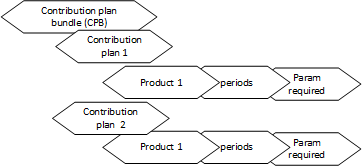 Policy holders* and policy holder insureesEach policy holder (employer) will be registered in openIMIS.Each policy holder will have access to some schemesThe policy holder would have the possibility to add insuree with a contract period, default pricing parameters (e.g. income) and the contribution plan bundle to use.PolicyHolderContributionPlan >> is it ok with 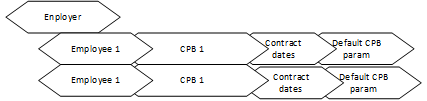 ContractContribution collection is the contract that binds the employer to pay the contributions and binds the insurance to provide coverage for the agreed benefit packages.Before every period, a contribution collection (list of contributions) will be generated based on the policy holder insuree information provided by the policy holder (default param, contract dates, CPB).(Optional) Once generated the policy holder could update the contribution collection (refresh list of employees and change insuree parameters).Once submitted by the policy holder and approved by scheme admin the contribution will be created and be eligible for payment, a trusted user could create directly an approved contribution collection through the API.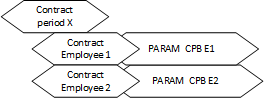 Payment and policy updatePolicy holder will make a single payment per contribution collection (list of contributions of his insuree)The payment will be linked to all the contributions which are part of the contribution collection.Depending on the configuration of openIMIS, the policy validity will be adapted based on the regime and benefit plan rules (i.e. the insureepolicy will be created) based on the creation of the contribution or reception of the payment.Business ProcessesThe different process bellow will all respect the location scope of the users, meaning that to add a policyholder for a region  the scheme clerk must have access to that very region.EnrolmentThe enrollment process that will be supported will be coming from Nepal requirements, even if we tried to broader, it might not support all the enrollment process of all group insurances 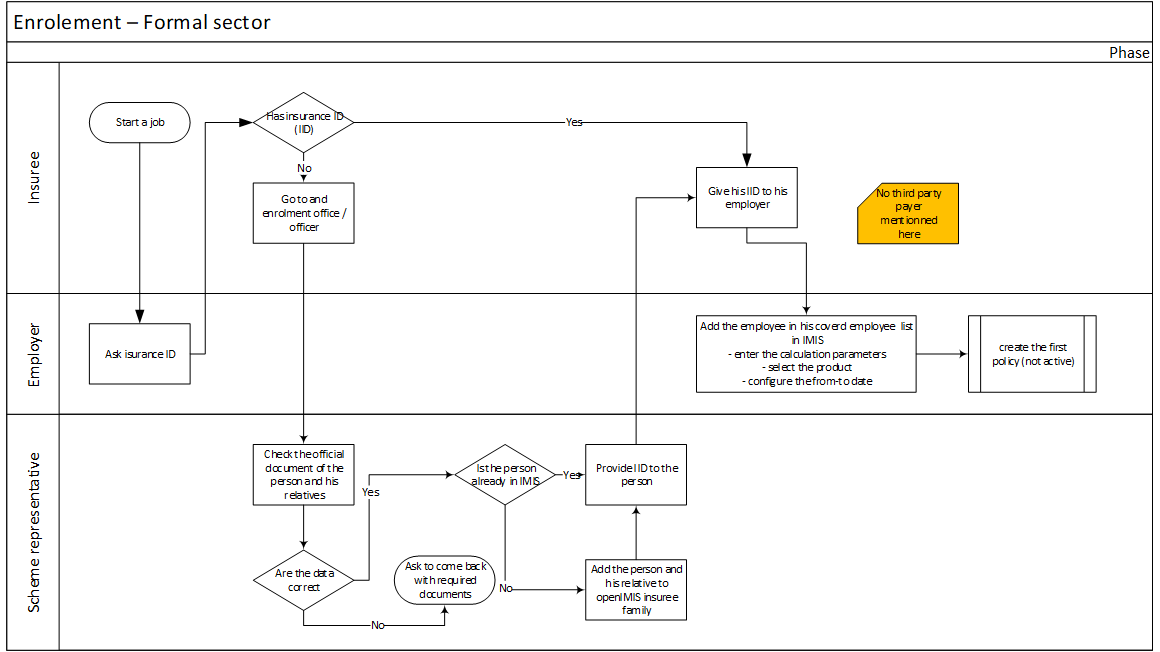 Policyholder (employer)The first step before enrolling insure under a policy holder, one needs to make sure that the policy holder is defined in the tool; Read right is required to have access to the search/list screen, Managing Policy holders will be the role of the SchemeClerkStepsSearch  PolicyHolder List > use the search box > search, the default list will show only the active policy holderAdd: PolicyHolder List > “add” PolicyHolder > fill the details on the Policy holder page > saveUpdate PolicyHolder List > “Select” PolicyHolder > update the details on the Policy holder page > saveDelete PolicyHolder List > “Select” PolicyHolder > Delete (this role should be only available to admin, others should only archive by setting the DateValidTo)Add usersPortal Add/create userPolicy holder insureeManaging policy holder insure will be possible from the policy holder page, this should be possible for the PolicyHolderClerk and the SchemeClerkStepsSearch  PolicyHolder List > “Select” PolicyHolder >  Insuree tab > use the search box > search, the default list will show only the active policy holder insureeAdd:  PolicyHolder List > “Select” PolicyHolder > Insuree tab > ‘add’ insure > fill the details on the Policy holder insuree page > saveUpdate (error) PolicyHolder List > “Select” PolicyHolder > Insuree tab > update the details on the Policy holder page > saveReplace (new version) PolicyHolder List > “Select” PolicyHolder > Insuree tab > update the details on the Policy holder page > create new version  add ValidityToDelete PolicyHolder List > “Select” PolicyHolder > Insuree tab > “Select” an insuree> Delete (this role should be only available to admin, other should only archive by setting the DateValidTo)Portal access:Search > My  Insuree tab > use the search box > search, the default list will show only the active policy holder insureeAdd:  My  Insuree tab > ‘add’ insure > fill the details on the Policy holder insuree page > saveUpdate (error) My  Insuree tab > update the details on the Policy holder page > saveReplace (new version) My  Insuree tab >  update the details on the Policy holder page > create new version  add ValidityToDelete My  Insuree tab >  “Select” an insuree> Delete (this role should be only available to admin, other should only archive by setting the DateValidTo)PolicyHolder contribution plan bundleManaging Policy holder contribution plan bundle, this should be possible for the SchemeClerk or SchemeAdminSearch  PolicyHolder List > “Select” PolicyHolder >  contribution plan tab > use the search box > search, the default list will show only the active contribution planAdd:  PolicyHolder List > “Select” PolicyHolder > contribution plan tab >  ‘add’ contribution plan bundle > fill the details on the Policy holder insuree page > saveReplace (new version)  > “Select” PolicyHolder > contribution plan tab > “Select” a contribution plan bundle >> update the contribution plan > create a new version > add ValidityToDelete PolicyHolder List > “Select” PolicyHolder > contribution plan tab > “Select” a contribution plan bundle > Delete contribution plan bundleManaging a contribution plan bundle should be possible for the  SchemeAdminSearch  contribution plan bundle List > use the search box > search, the default list will show only the active contribution plan bundleAdd:  contribution plan bundle List > ‘add’ contribution plan bundle > fill the details on the contribution plan bundle page > saveUpdate contribution plan bundle List > “Select” contribution plan bundle > update the details on the contribution plan bundle > saveDelete contribution plan bundle List > “Select” contribution plan bundle > “Delete (this roles should be only available to admin, other should only archive by setting the DateValidTo)Replace contribution plan bundle-> List contribution plan bundle List > “Select” contribution plan bundle > update the details on the contribution plan bundle, update the contribution plan > replace version > add ValidityTo (DateValidTo of the to-be-replace CPB will be set are the Validity from the new CPB )contribution planManaging a contribution plan bundle should be possible for the  SchemeAdminSearch  contribution plan List > use the search box > search, the default list will show only the active contribution plan Add:  contribution plan List > ‘add’ contribution plan > fill the details on the contribution plan page > saveUpdate contribution plan List > “Select” contribution plan > update the details on the contribution plan > saveDelete contribution plan List > “Select” contribution plan > “Delete (this roles should be only available to admin, other should only archive by setting the DateValidTo)Replace contribution plan bundle List > List contribution plan  > “Select” contribution plan > update the details on the contribution plan > create a new version > add ValidityTo (DateValidTo of the to-be-replace CPB will be set are the Validity from the new CPB )ContractAdd bulk “contract”> Policy holder List > select policy holder(s) > Contract list > generate bulk contract > enter the date on which the contract must be created if not already covered by previous contract. Add “contract” >  Policy holder List > Select a Policy Holder >> Contract list> Generate contract > enter the date on which the contract must be created if not already covered by previous contract.> conf with the contract datesUpdate details >  Policy holder List > Select a Policy Holder > Contract list > Select contract > update one/ several lines > save Submit/sign “contract” >  Policy holder List > Select a Policy Holder > Contract list > Select contract(s) > Submit/sign contractReview “Contract” >  Policy holder List > Select a Policy Holder > Contract list > Select contract(s)  > contract Reviewed (only for submitted contract) Ask updates  “Contract” >  Policy holder List > Select a Policy Holder > Contract list > Select contract(s)  > ask update  (only for submitted contract)Amend “contract” >  Policy holder List > Select a Policy Holder > Contract list > Select contract >Generate Amendment > conf with Amendment number > add details (if it is about new employee, they should be added before on the employee list)Portal access:Update details > My Contract list > Select contract > update one/several line > save Submit/sign “contract” >  My Contract list > Select contract(s) > Submit/Sign contractPayment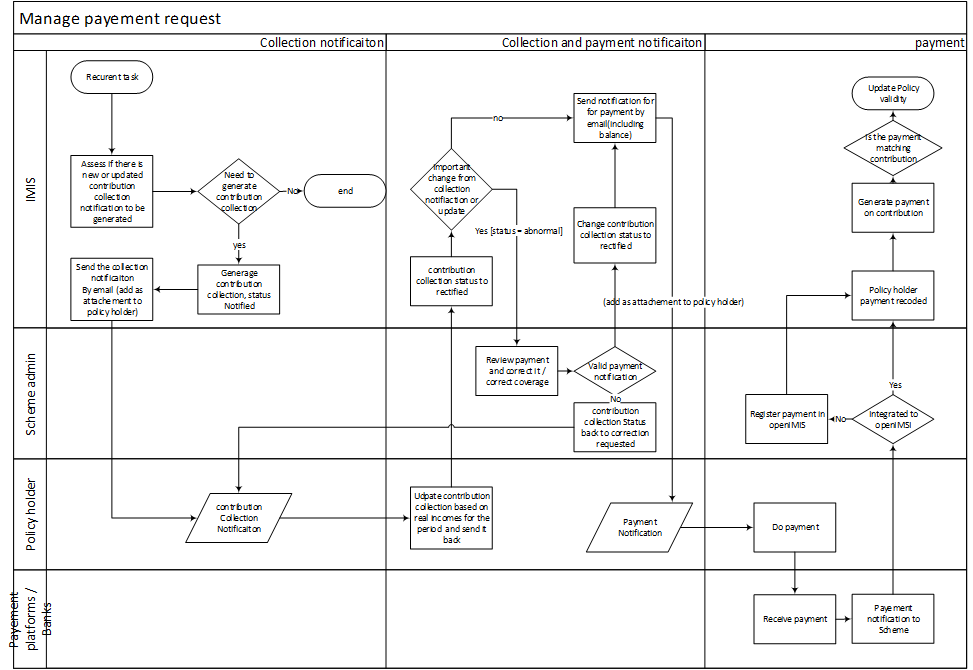 Add payment: Policy holder List > Select a Policy Holder > Contract list >  create payment > enter value > save > conf giving the contract statusupdate payment: Policy holder List > Select a Policy Holder > Contract list >  Select  payment > update value > save > conf giving the contract statusdelete payment: Policy holder List > Select a Policy Holder > Contract list >  Select payment > delete payment > conf giving the contract statusadd credit note from contract or amendmentpolicy updateThe new policy status “contracted” indicate that the insuree policy doesn’t have the same dates as the policy because it is renewable contract payment that defines the validity of the insureepolicy  on payment, a script will:Check if there is a valid policy for the insure covered by the contract (+ grace period)Create such policy if it doesn’t exist with the normal duration with a  status “contracted.”Create or update the policy insure up to the end of the grace period, two insure policies could be created if two policies are required to cover the contract period.Pages layout principleFor most of the entities, a list page and a read/edit page will be created;Tabs will be used to when the entities depend of a parent such as the contribution collections are in a tab of the policyholder card. The tabs are shown only if the user has the “R” rights for the entity.Two kinds of list/details will cohabit, the first is aligned with other openIMIS list and details as for the claim; this approach will be used for the policyholder and contribution plan bundle.The second kind is a combined view used for rapid edit or relation list such as the contribution collection, contribution plan bundle available for policyholder, contribution plan member of a bundle. 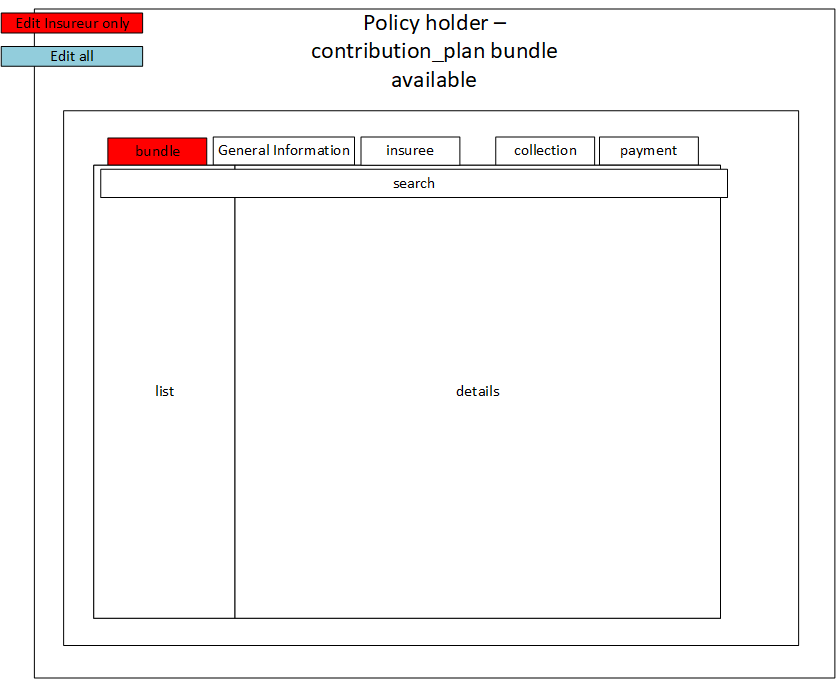 Roles and AuthoritiesAuthoritiesTo manage the group insurance several authorities will be added, the existing authorities have a “*” :PolicyHolderC/R/U/D (4 authorities)Portal RPolicyHolderInsureeC/R/U/D (4 authorities)Approve (TBC)Portal C/R/U/D (4 authorities)PolicyHolderContractC/R/U/D (4 authorities)SubmitApprove/ask for changeAmendPortal submitPortal AmendPolicyHolderContractDetailsC/R/U/D (4 authorities)ApprovePortal C/R/U/D (4 authorities)PolicyHolderUserC/R/U/D (4 authorities)Portal C/R/U/D (4 authorities)PaymentC*/R*/U*/D*(4 authorities) Submit (TBC)ValidateCreditNoteContributionPlanBundleC/R/U/D(4 authorities)Portal RContributionPlanC/R/U/D(4 authorities)Portal RRolesTo manage the group insurance several roles  will be added, the existing roles have a “*” :SchemeClerk(*TBC)PolicyHolder C/R/UPolicyHolderInsureeC/R/U/D Approve (TBC)PolicyHolderContractC/R/USubmitApproveContributionPlanBundleRContributionPlanRPolicyHolderContributionPlanRSchemeAdmin*PolicyHolder C/R/U/DPolicyHolderInsureeC/R/U/D Approve (TBC)PolicyHolderContractC/R/U/DSubmitApproveContributionPlanBundleC/R/U/DContributionPlanC/R/U/DPolicyHolderContributionPlanC/R/U/DPolicyHolderClerkPolicyHolderInsureeC/R/UPolicyHolderContractR/USubmitContributionPlanBundleRContributionPlanRpaymentsubmitaccountant*PaymentValidateEntitiesThe entities will have different versioning in place:Entity related to a specific date (contract …) no versioning will be in place only logging/audition, the code or reference will be used to differentiate them on a business level.Configuration item (Product, plans, bundle, calculation, policy holder, policyholders insuree): those could be replaced by another version at a given time therefore no CI could have the same code and overlapping validity dates;  they will haveDateValidFrom (date)DateValidTo (date)ActiveCode (this stays the same across version)Sub tables won’t have any versioning because a new version of the parent table will create new row in the sub tables. PolicyHolderUUID (char(24) )Code (varchar)Version  ( integer - to be used for optimistic locking)TradeName (varchar)LocationsUUID (fk tblLocations)Not limited to one levelAddress (varchar)Phone (varchar)Fax (varchar)Email (varchar)ContactName (varchar)LegalFormUUID (fk dictionnary:legalForm )ActivityCodeUUID (fk dictionnary:activity)AccountancyAccount (varchar)PaymentReference(varchar)DateValidFrom (date)DateValidTo (date)Active(bool)Json_ext (json)DateCreated(date)DateUpdate(date)UserUpdate UUID (fk users)UserCreate UUID (fk users)PolicyHolderInsureeUUID (char(24) )Version  ( integer - to be used for optimistic locking)PolicyHolderUUID (fk policyHolder)InsureeUUID (fk Insuree)ContributionPlanBundleUUID (fk_contributionPlanBundle)LastPolicyUUID (fk Policy)Json_ext (json)DateCreated(date)DateUpdate(date)UserUpdateUUID(fk users)UserCreateUUID (fk users)PolicyHolderContributionPlanUUID (char(24) )Version  ( integer - to be used for optimistic locking)ContributionPlanBundleUUID (fk_contributionPlanBundle)PolicyHolderUUID (fk policyHolder)Json_ext (json)DateCreated(date)DateUpdate(date)UserUpdateUUID(fk users)UserCreateUUID (fk users)Active (bool)DateValidFrom (date)DateValidTo (date)PolicyHolderUserUUID (char(24) )UserUUID (fk_contributionPlanBundle)PolicyHolderUUID (fk policyHolder)Json_ext (json)DateCreated(date)DateUpdate(date)UserUpdateUUID(fk users)UserCreateUUID (fk users)Active (bool)DateValidFrom (date)DateValidTo (date)Contract (Contribution Collection)UUID (char(24) )m locking)PolicyHolderUUID (fk policyHolder)AmountNotified (float)Upon Automatic creationAmountRectified (float)Manual update from the policy holderAmountDue (float)Value approved by the Scheme adminsPaymentDateDue (date)Status (fk:dictionary:ContractStatus)PayementReference(string)Json_ext (json)DateCreated(date)DateUpdate(date)UserUpdateUUID(fk users)UserCreateUUID (fk users)ContractFrom (date)ContractTo (date)it has a sub entity ContractDetailsUUID (char(24) )ContractUUID (fk Contract)PolicyHolderInsureeUUID (fk PolicyHolderInsuree) ContributionPlanBundleUUID:Version(fk ContributionPlanBundle)Json_ext (json)Json_param (json)PolicyHolderInsuree parametersJson_param_history (json)Same as Json_ext but for auditsDateCreated(date)DateUpdate(date)UserUpdateUUID(fk users)UserCreateUUID (fk users)it has a sub entity ContractContributionPlanDetailsUUID (char(24) )Version  ( integer - to be used for optimistic locking)ContributionPlanUUID:Version (fk_contributionPlan)PolicyUUID (fk_policy)ContributionUUID:Version (fk premium)Json_ext (json)ContributionPlan parametersDateCreated(date)DateUpdate(date)UserUpdateUUID(fk users)UserCreateUUID (fk users)ContributionPlanBundleUUID (char(24) )Version  ( integer - to be used for optimistic locking)Active (bool)Code (varchar)Name (varchar)Json_ext (json)DateCreated(date)DateUpdate(date)UserUpdateUUID(fk users)UserCreateUUID (fk users)DateValidFrom (date)DateValidTo (date)it has a sub entity ContributionPlanBundleDetailsUUID (char(24) )Version  ( integer - to be used for optimistic locking)ContributionPlanBundleUUID: (fk ContributionPlanBundle)ContributionPlanUUID: (fk_contributionPlan)Json_ext (json)DateCreated(date)DateUpdate(date)UserUpdateUUID(fk users)UserCreateUUID (fk users)DateValidFrom (date)DateValidTo (date)Active (bool)ContributionPlanUUID (char(24) )Version  ( integer - to be used for optimistic locking)Code (varchar)Active (bool)CalculationUUIDBenefitPlanUUID (fk_product )Periodicity (int)Number of month between 2 paymentJson_ext (json)GracePeriodRateThreshold…DateCreated(date)Amendment (0 for the contract)DateUpdate(date)UserUpdateUUID(fk users)UserCreateUUID (fk users)DateValidFrom (date)DateValidTo (date)CalculationRulesUUID (char(24) )CalculationClassName(varchar)Status (int)Decription (varchar)Version (int)Json_ext (json)DateCreated(date)DateUpdate(date)UserUpdateUUID(fk users)UserCreateUUID (fk users)Active (bool)DateValidFrom (date)DateValidTo (date)It has a sub table CalculationRulesDetailsUUID (char(24) )CalculationRulesUUID (varchar)Status (int)ClassNameMain (bool)Params (Json)ClassParams(json)TyperightsRelevanceconditionsJson_ext (json)DateCreated(date)DateUpdate(date)UserUpdateUUID(fk users)UserCreateUUID (fk users)Dictionary (module conf level)TypeUUIDcodelabel (JSON) 